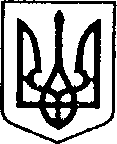 УКРАЇНАЧЕРНІГІВСЬКА ОБЛАСТЬН І Ж И Н С Ь К А    М І С Ь К А    Р А Д АВ И К О Н А В Ч И Й    К О М І Т Е ТР І Ш Е Н Н ЯПВід 25 січня 2024 р.	                  м. Ніжин	                                           №40  Про затвердження рішень комісії з розгляду питань щодо надання компенсації за пошкоджені об’єкти нерухомого майна, внаслідок  бойових дій, терористичних актів, диверсій, спричинених збройною агресією Російської Федерації проти України Відповідно до статей 40, 42, 53, 59, 73 Закону України «Про місцеве самоврядування в Україні», Постанови Кабінету Міністрів  України від 21 квітня 2023 р. №381 «Про затвердження Порядку надання компенсацій для відновлення окремих категорій об’єктів нерухомого майна, пошкоджених внаслідок бойових дій, терористичних актів, спричинених збройною агресією Російської Федерації», Закону України від 23.02.2023 р. №2923-IX «Про компенсацію за пошкодження та знищення окремих категорій об’єктів нерухомого майна внаслідок бойових дій, терористичних актів, диверсій, спричинених збройною агресією Російської Федерації проти України, та Державний реєстр майна, пошкодженого та знищеного внаслідок бойових дій, терористичних актів, диверсій, спричинених збройною агресією Російської Федерації проти України», керуючись Регламентом виконавчого комітету Ніжинської міської ради, затвердженого рішенням Ніжинської міської ради Чернігівської області від 24 грудня 2020 року № 27-4/2020, виконавчий комітет Ніжинської міської ради вирішив:          1.  Затвердити рішення комісії з розгляду питань щодо надання компенсації за пошкоджені об’єкти нерухомого майна, внаслідок  бойових дій, терористичних актів, диверсій, спричинених збройною агресією Російської Федерації проти України, про надання компенсації на відновлення пошкоджених об’єктів за переліком згідно з додатком 1.2.  Затвердити рішення комісії з розгляду питань щодо надання компенсації за пошкоджені об’єкти нерухомого майна, внаслідок  бойових дій, терористичних актів, диверсій, спричинених збройною агресією Російської Федерації проти України, про відмову в наданні компенсації на відновлення пошкоджених об’єктів за переліком згідно з додатком 2.3. Затвердити рішення комісії з розгляду питань щодо надання компенсації за пошкоджені об’єкти нерухомого майна, внаслідок  бойових дій, терористичних актів, диверсій, спричинених збройною агресією Російської Федерації проти України № 2 від 17 січня 2024 року «Про призупинення розгляду заяви ЗВ-12.05.2023-7381	 від 12.05.2023р. Примак Юлії Володимирівни про надання компенсації на відновлення пошкодженого об'єкту».4. Управлінню житлово–комунального господарства та будівництва Ніжинської міської ради забезпечити внесення даного рішення до Реєстру пошкодженого та знищеного майна протягом трьох робочих днів з дня його прийняття.5. Управлінню житлово–комунального господарства та будівництва Ніжинської міської ради забезпечити оприлюднення даного рішення на офіційному сайті Ніжинської міської ради протягом п’яти робочих днів з дня його прийняття.6. Контроль за виконанням даного рішення покласти на першого заступника міського голови з питань діяльності виконавчих органів ради Вовченка Ф. І.Перший заступник міського головиз питань діяльності виконавчихорганів ради                                                                         Федір ВОВЧЕНКОДодаток №1до рішення виконавчого комітету№40 від 25.01.2024р.Перелік рішень комісії з розгляду питань щодо надання компенсації за пошкоджені об’єкти нерухомого майна, внаслідок  бойових дій, терористичних актів, диверсій, спричинених збройною агресією Російської Федерації проти України про надання компенсації на відновлення пошкоджених об’єктів	1. Рішення від 17 січня 2024 року № 2 «Про надання компенсації на відновлення пошкодженого об'єкту Хадієву Фаріду Рустамовичу за заявою ЗВ-30.05.2023-15147 від 30.05.2023р.»;	2. Рішення від 17 січня 2024 року № 3 «Про надання компенсації на відновлення пошкодженого об'єкту Москаленко Наталії Андріївні за заявою ЗВ-18.06.2023-19955 від 18.06.2023р.»;	3. Рішення від 17 січня 2024 року № 4 «Про надання компенсації на відновлення пошкодженого об'єкту Москаленко Наталії Андріївні за заявою ЗВ-18.06.2023-19948	 від 18.06.2023р.»; 	4. Рішення від 17 січня 2024 року № 8 «Про надання компенсації на відновлення пошкодженого об'єкту Хадієву Ренату Рустамовичу за заявою ЗВ-11.05.2023-5437 від 11.05.2023р.»;	5. Рішення від 17 січня 2024 року № 9 «Про надання компенсації на відновлення пошкодженого об'єкту Савченко Валентині Олегівні за заявою ЗВ-29.06.2023-22597 від 29.06.2023р.»;	6. Рішення від 17 січня 2024 року № 10 «Про надання компенсації на відновлення пошкодженого об'єкту Гомоляко Тетяні Анатоліївні за заявою ЗВ-27.07.2023-30361 від 27.07.2023р.»;	7. Рішення від 17 січня 2024 року № 11 «Про надання компенсації на відновлення пошкодженого об'єкту Бугрим Тетяні Олександрівні за заявою ЗВ-10.05.2023-1661 від 10.05.2023р.»;Перший заступник міського головиз питань діяльності виконавчихорганів ради                                                                         Федір ВОВЧЕНКОДодаток №2до рішення виконавчого комітету№40 від 25.01.2024р.Перелік рішень комісії з розгляду питань щодо надання компенсації за пошкоджені об’єкти нерухомого майна, внаслідок  бойових дій, терористичних актів, диверсій, спричинених збройною агресією Російської Федерації проти України про відмову в наданні компенсації на відновлення пошкоджених об’єктів	1. Рішення від 17 січня 2024 року № 1 «Про відмову в наданні компенсації на відновлення пошкодженого об'єкту Сташишиній Наталії Володимирівні за заявою ЗВ-12.05.2023-6728 від 12.05.2023р.»;	2. Рішення від 17 січня 2024 року № 5 «Про відмову в наданні компенсації на відновлення пошкодженого об'єкту Сенченко Світлані Михайлівні за заявою ЗВ-01.06.2023-15900	 від 01.06.2023р.»;	3. Рішення від 17 січня 2024 року № 6 «Про відмову в наданні компенсації на відновлення пошкодженого об'єкту Кірсановій Світлані Євгеніївні за заявою ЗВ-16.05.2023-10108	 від 16.05.2023р.»; 	4. Рішення від 17 січня 2024 року № 12 «Про відмову в наданні компенсації на відновлення пошкодженого об'єкту Охоньку Сергію Миколайовичу за заявою ЗВ-11.05.2023-2646 від 11.05.2023р.»;Перший заступник міського головиз питань діяльності виконавчихорганів ради                                                                         Федір ВОВЧЕНКОПОЯСНЮВАЛЬНА ЗАПИСКАдо проєкту рішення «Про затвердження рішень комісії з розгляду питань щодо надання компенсації за пошкоджені об’єкти нерухомого майна, внаслідок  бойових дій, терористичних актів, диверсій, спричинених збройною агресією Російської Федерації проти України».  Пунктом 12 «Порядку надання компенсацій для відновлення окремих категорій об’єктів нерухомого майна, пошкоджених внаслідок бойових дій, терористичних актів, спричинених збройною агресією Російської Федерації», затвердженого Постановою Кабінету Міністрів України від 21 квітня 2023 р. №381 передбачено затвердження рішень комісії з розгляду питань щодо надання компенсації за пошкоджені об’єкти нерухомого майна, внаслідок  бойових дій, терористичних актів, диверсій, спричинених збройною агресією Російської Федерації проти України виконавчим комітетом.Прийняття даного рішення дозволить отримати громадянам послугу щодо надання компенсації, яка надається на підставі заяви, поданої до Державного реєстру майна, пошкодженого та знищеного внаслідок бойових дій, терористичних актів проти України, диверсій, спричинених збройною агресією Російської Федерації проти України з використанням електронної публічної послуги «єВідновлення».Заступник начальника УЖКГ табудівництва                             					   Світлана СІРЕНКО